La ronde des couleursDossier pédagogique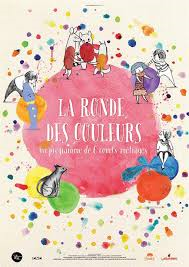 Cinématernelle 2018/2019